Załącznik graficznydo zarządzenia Nr 131/2023Burmistrza Sulejowaz dnia 5 czerwca 2023r.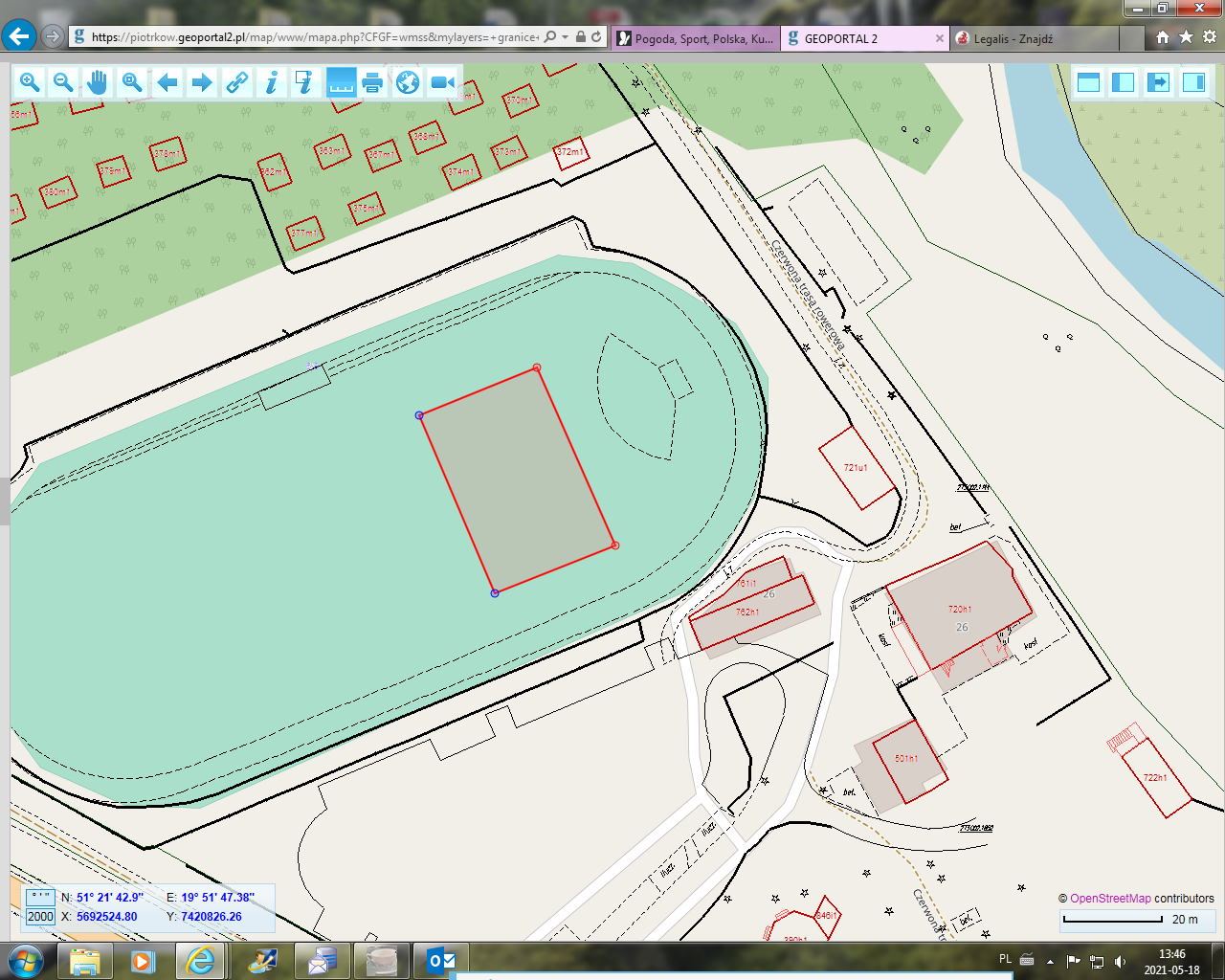 